Abinidi stood strong and bold 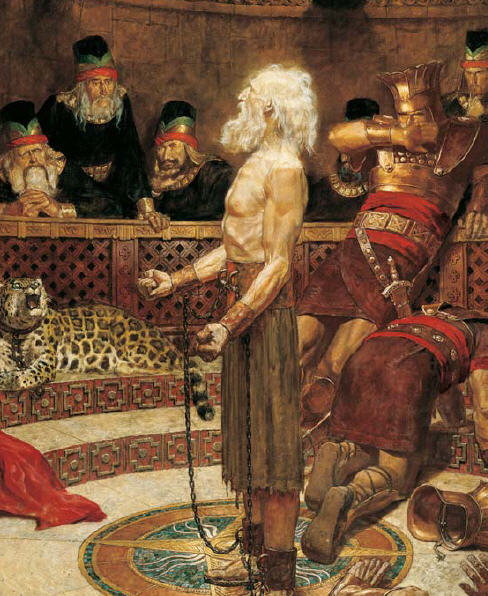 When he warned the Wicked King,We have a Prophet here today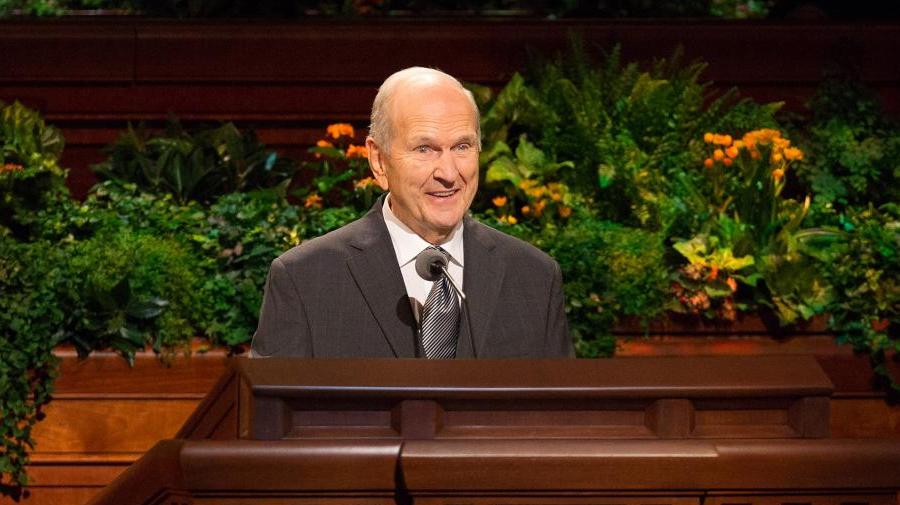  Who warns us just the sameAnd when the Prophet speaks to me 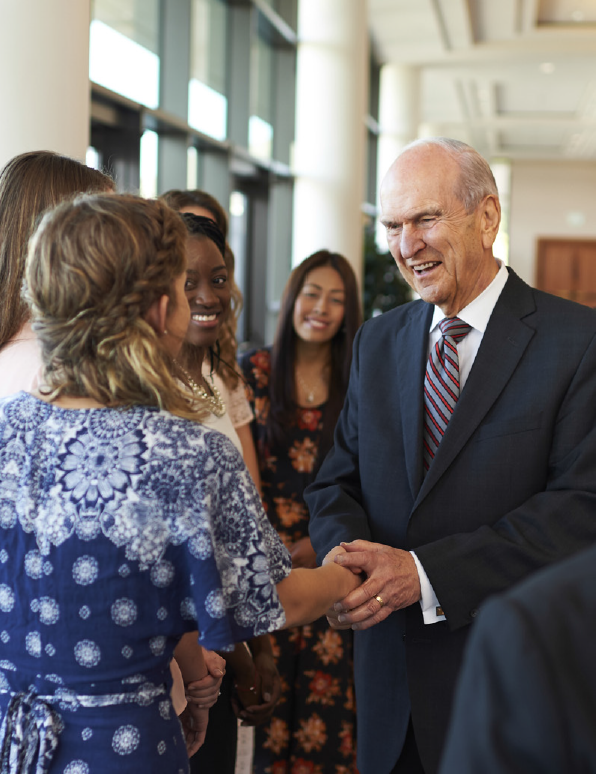 I feel so warm insideI know he is God’s messenger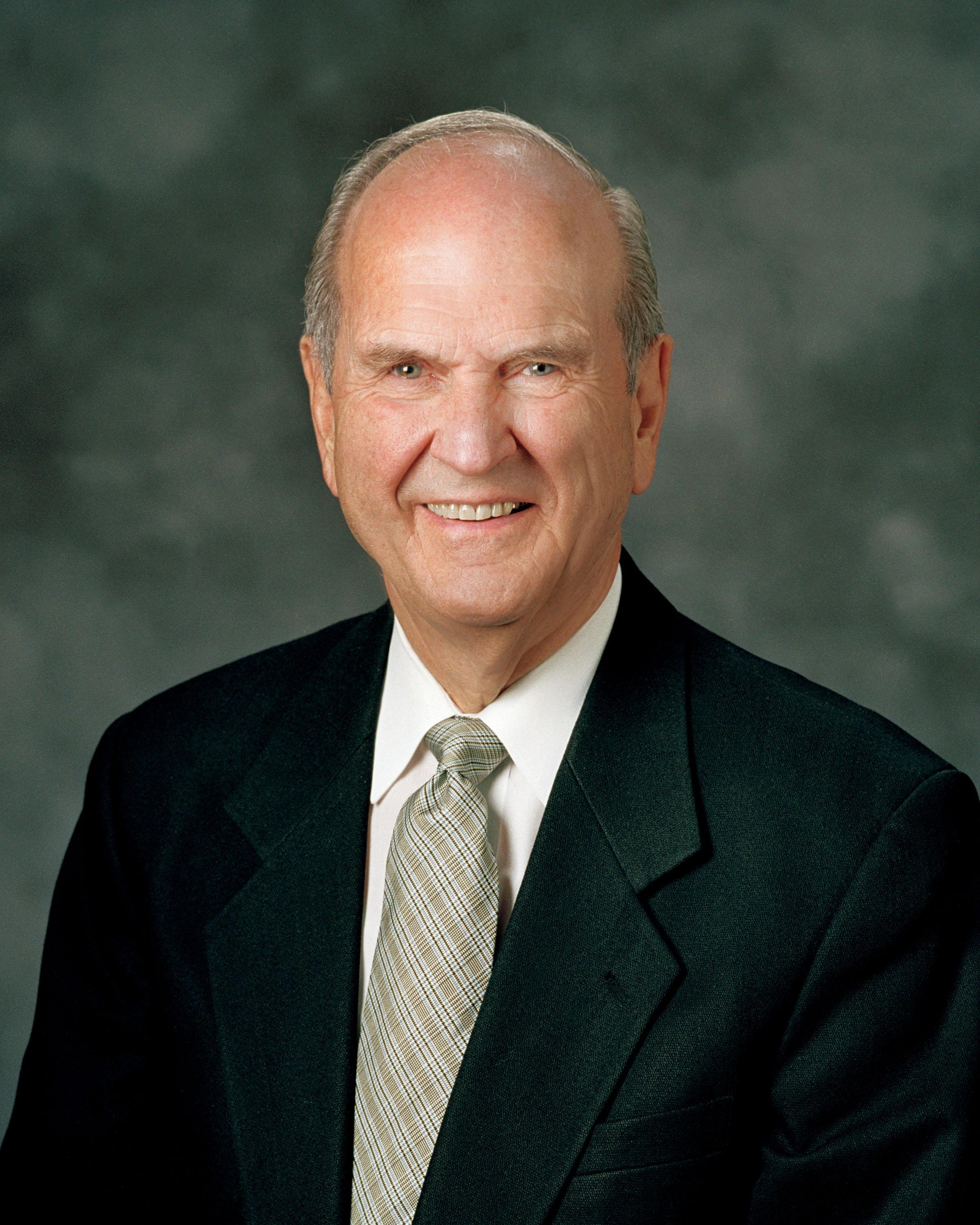 For the Spirit testifiesWhen a Prophet speaks for God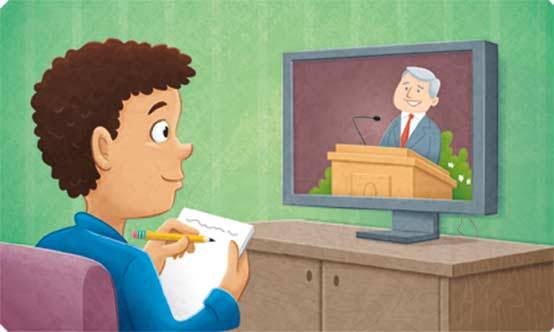 I know that it is trueIf I kneel and pray, listen and obey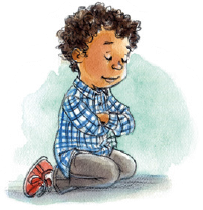 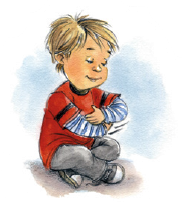 I’ll know what I must doWhen a Prophet speaks for God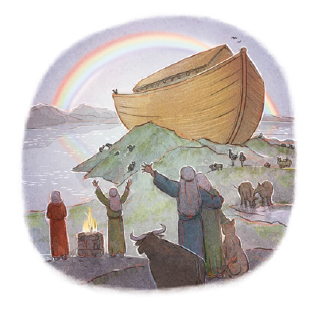 We feel our Fathers loveBy revelation we can know the truths 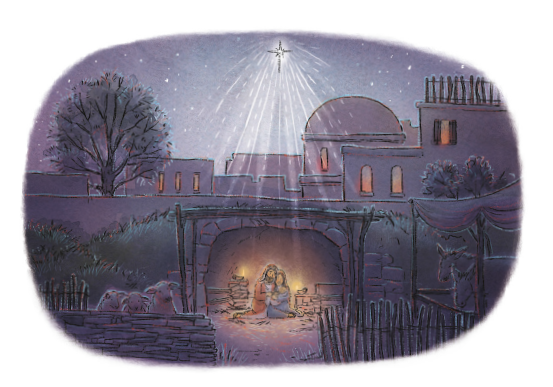 From up aboveWhen a Prophet speaks for God.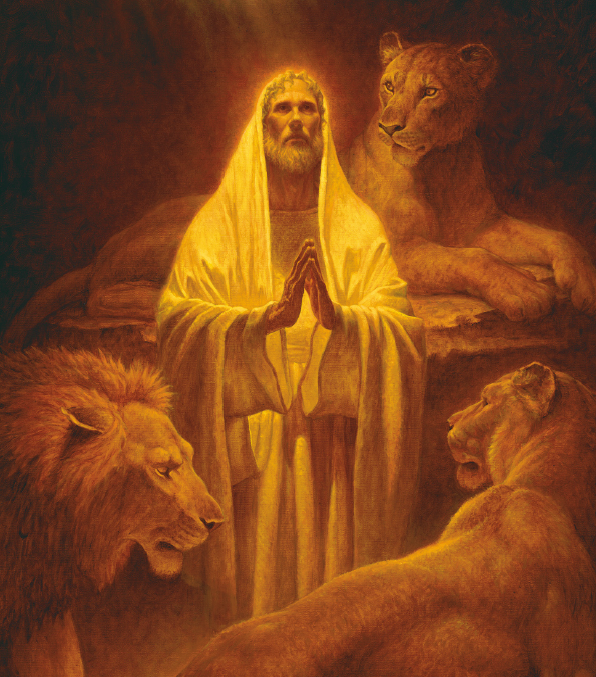 So turn your hearts dear children 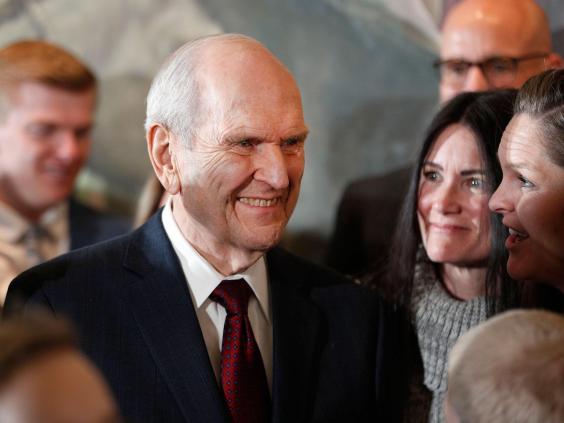 To the Prophet we have nowAbinidi and Prophets past 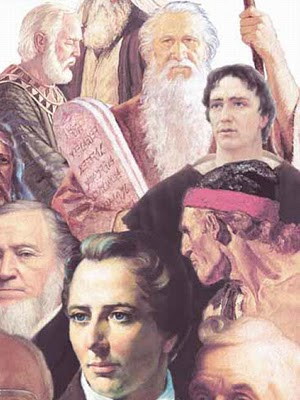 Have surely shown us howWe listen to His message and know 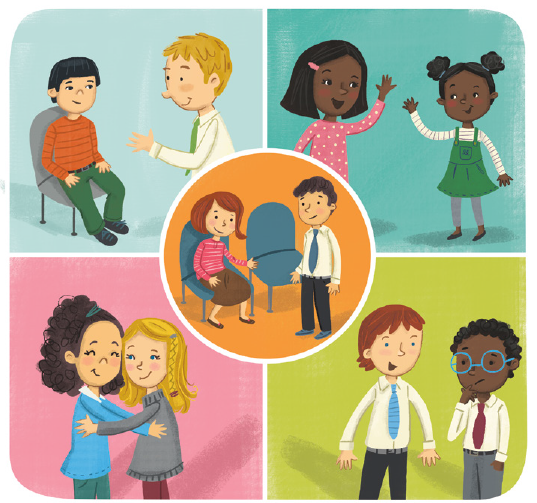 We’re not aloneBy following the Prophet we’ll reach 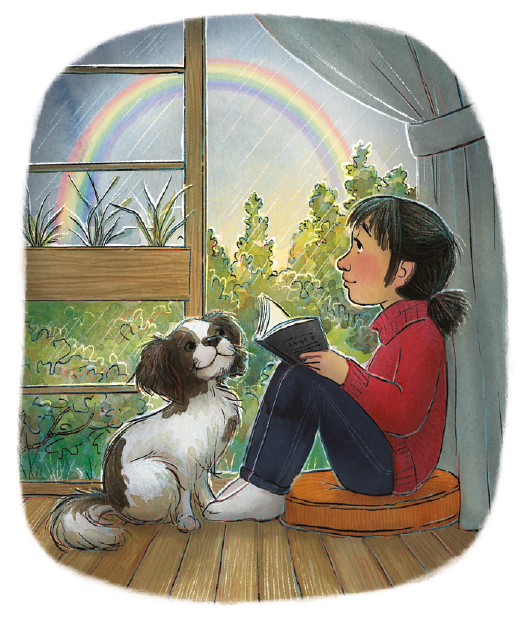 Our Heaven’ly homeWhen a Prophet speaks for God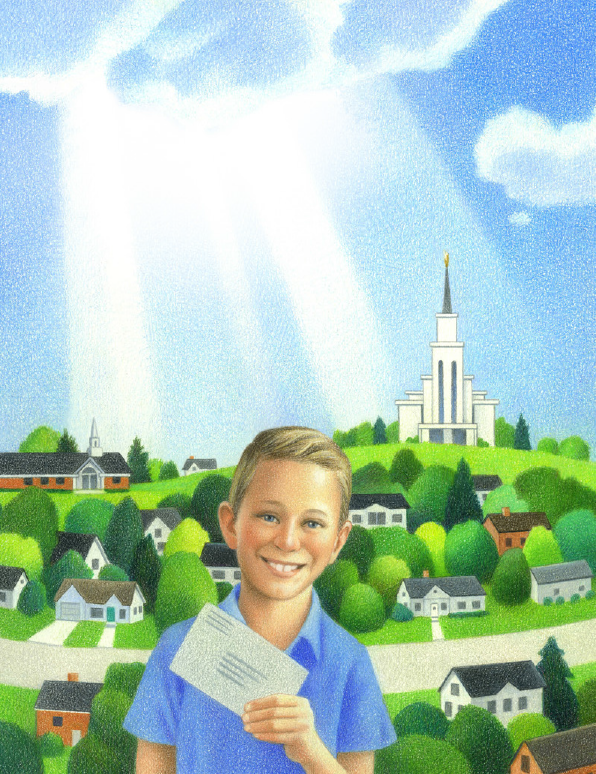 I know that it is trueIf I kneel and pray, listen and obey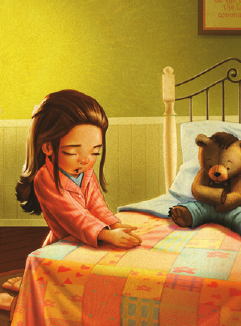 I’ll know what I must doWhen a Prophet speaks for God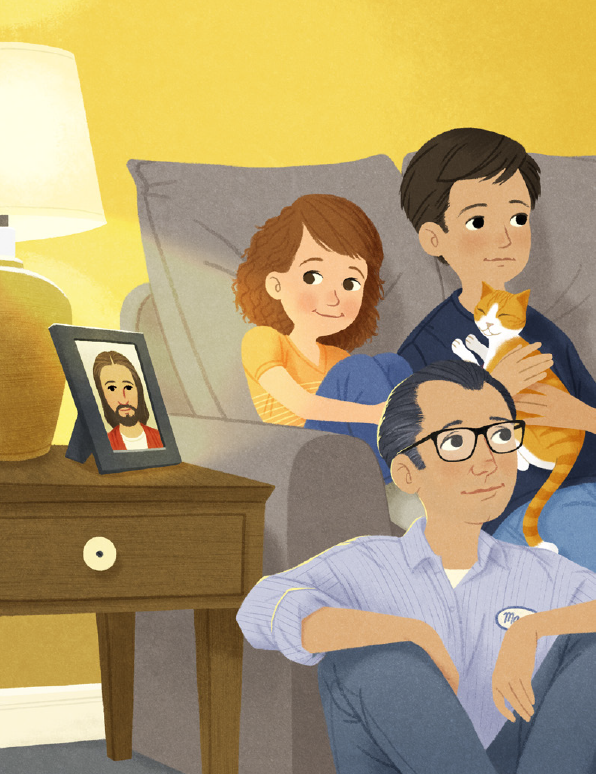 We feel our Fathers loveBy revelation we can know the truths 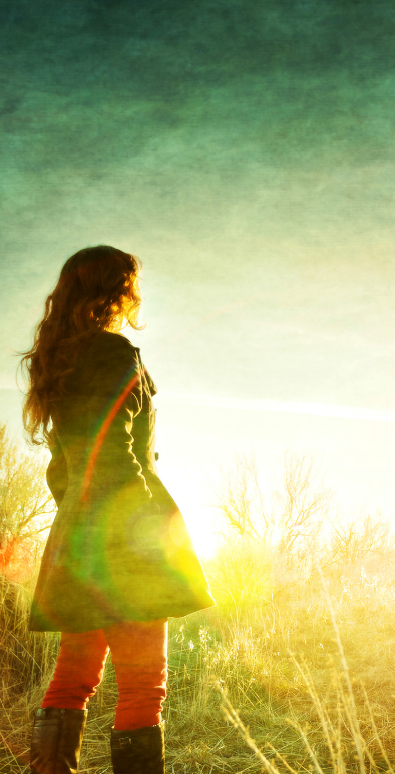 From up aboveWhen a Prophet speaks for God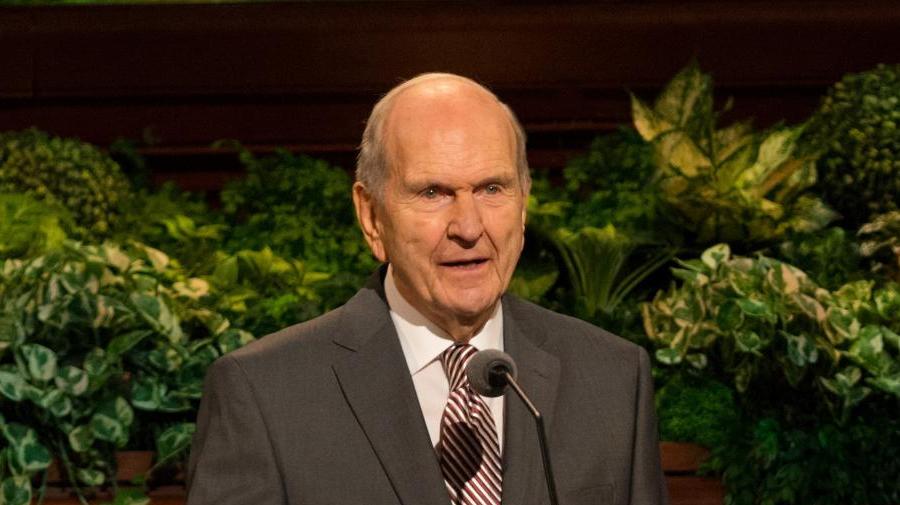 